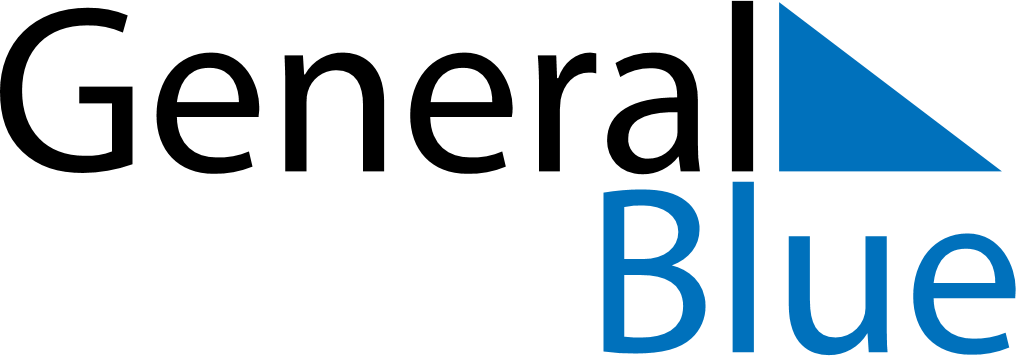 July 2024July 2024July 2024July 2024July 2024July 2024Dawson City, Yukon, CanadaDawson City, Yukon, CanadaDawson City, Yukon, CanadaDawson City, Yukon, CanadaDawson City, Yukon, CanadaDawson City, Yukon, CanadaSunday Monday Tuesday Wednesday Thursday Friday Saturday 1 2 3 4 5 6 Sunrise: 3:58 AM Sunset: 12:44 AM Daylight: 20 hours and 46 minutes. Sunrise: 4:00 AM Sunset: 12:43 AM Daylight: 20 hours and 43 minutes. Sunrise: 4:02 AM Sunset: 12:41 AM Daylight: 20 hours and 39 minutes. Sunrise: 4:04 AM Sunset: 12:40 AM Daylight: 20 hours and 35 minutes. Sunrise: 4:06 AM Sunset: 12:38 AM Daylight: 20 hours and 31 minutes. Sunrise: 4:08 AM Sunset: 12:36 AM Daylight: 20 hours and 27 minutes. 7 8 9 10 11 12 13 Sunrise: 4:11 AM Sunset: 12:34 AM Daylight: 20 hours and 22 minutes. Sunrise: 4:13 AM Sunset: 12:31 AM Daylight: 20 hours and 17 minutes. Sunrise: 4:16 AM Sunset: 12:29 AM Daylight: 20 hours and 13 minutes. Sunrise: 4:19 AM Sunset: 12:27 AM Daylight: 20 hours and 8 minutes. Sunrise: 4:21 AM Sunset: 12:24 AM Daylight: 20 hours and 2 minutes. Sunrise: 4:24 AM Sunset: 12:22 AM Daylight: 19 hours and 57 minutes. Sunrise: 4:27 AM Sunset: 12:19 AM Daylight: 19 hours and 52 minutes. 14 15 16 17 18 19 20 Sunrise: 4:30 AM Sunset: 12:16 AM Daylight: 19 hours and 46 minutes. Sunrise: 4:33 AM Sunset: 12:14 AM Daylight: 19 hours and 40 minutes. Sunrise: 4:36 AM Sunset: 12:11 AM Daylight: 19 hours and 35 minutes. Sunrise: 4:39 AM Sunset: 12:08 AM Daylight: 19 hours and 29 minutes. Sunrise: 4:42 AM Sunset: 12:05 AM Daylight: 19 hours and 23 minutes. Sunrise: 4:45 AM Sunset: 12:02 AM Daylight: 19 hours and 17 minutes. Sunrise: 4:48 AM Sunset: 11:59 PM Daylight: 19 hours and 11 minutes. 21 22 23 24 25 26 27 Sunrise: 4:51 AM Sunset: 11:56 PM Daylight: 19 hours and 5 minutes. Sunrise: 4:54 AM Sunset: 11:53 PM Daylight: 18 hours and 59 minutes. Sunrise: 4:57 AM Sunset: 11:50 PM Daylight: 18 hours and 53 minutes. Sunrise: 5:00 AM Sunset: 11:47 PM Daylight: 18 hours and 46 minutes. Sunrise: 5:04 AM Sunset: 11:44 PM Daylight: 18 hours and 40 minutes. Sunrise: 5:07 AM Sunset: 11:41 PM Daylight: 18 hours and 34 minutes. Sunrise: 5:10 AM Sunset: 11:38 PM Daylight: 18 hours and 27 minutes. 28 29 30 31 Sunrise: 5:13 AM Sunset: 11:35 PM Daylight: 18 hours and 21 minutes. Sunrise: 5:16 AM Sunset: 11:31 PM Daylight: 18 hours and 15 minutes. Sunrise: 5:19 AM Sunset: 11:28 PM Daylight: 18 hours and 8 minutes. Sunrise: 5:23 AM Sunset: 11:25 PM Daylight: 18 hours and 2 minutes. 